  Administrator (Mentor) - AgreementGAEOPGranite Association of Educational Office Professionals_________________________________________	GAEOP/HR has approval for my school secretary,(administrator name)_________________________________________,	to mentor a new secretary for ___ 6 ___ 12 months.  (secretary name) 										  (check one)I support/understand the requirements as outlined in the Mentor Packet.Administrator Signature:  ____________________________________	Date:  _____________(Administrator – sign, date, and send this form to the GAEOP designated committee member of the Mentor Advisory Committee who will obtain the HR signature and return an executed copy to you.)Human Resources:  _________________________________________	Date:  _____________Official Start Date: _______________________________________________________________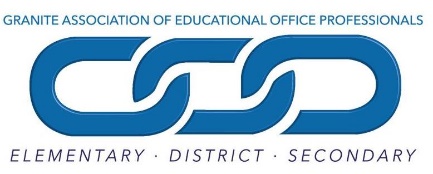 